BRANDON HIGH SCHOOL
GIRLS VARSITY BASKETBALLBrandon High School Girls Varsity Basketball falls to Holly High School 54-21Friday, February 23, 2018
6:00 PM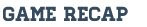 The Lady Blackhawks closed out the regular season on Friday night in an away contest against Holly. Brandon only dressed seven for the game, as injuries have hit the Hawks hard, but those who took the floor gave everything they had throughout the contest. The Blackhawks were led by Cortnei Cooks with 6 points and Savana Lombrana who scored 5 in her varsity debut. Next up for Brandon is district play next Wednesday at Clarkston High School at 5:30 PM as they take on the host Wolves.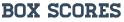 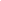 